Sociology transition workSociology is the study of society and of people and their behaviour. The topics that you will be studying are: Education, Families & Households, Mass Media and Crime and Deviance. We focus on how different social groups experience these things, including (though not exclusively): different social classes (i.e., those who are disadvantaged and those who are advantaged), different ethnicities (social groups that have common national or cultural tradition) and different genders (e.g., male, female). Sociology is an evidence-based subject- it is not just about opinion. You will learn about different sociological theories and studies, and you will also need to think about how current examples relate to the topics that you are studying. For that reason, you need to find 4 or more news stories that relate to anything mentioned in the paragraph above and then chose an activity (see below) to summarise your findings- you can use the same activity more than once but you must look at 4 different news stories. I would encourage you to create a folder where you store news stories that relate to any of the above and just generally watch and/or read the news!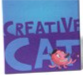 Create a quiz covering the main points in the news story  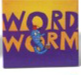 Write a tweet summarising the news story 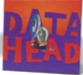 Create an infographic* summarising key data related to the news story *a visual representation of information or data 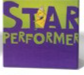 Create a video summarising the news story 